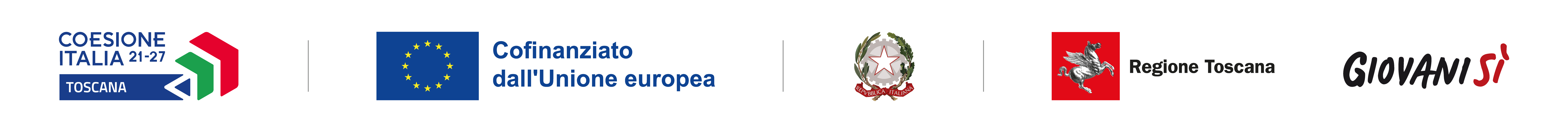 Allegato B2  (la presente scheda deve essere compilata per ciascuna attività prevista nel progetto)SCHEDA ATTIVITA’ B.6 Risorse professionali impiegate nelle funzioni di docenza, codocenza, tutoraggio, orientamento, personale amministrativoB.6.1. Specificare  la presenza di esperti/testimoni del mondo del lavoro e descriverne il contributo all’attività (anche se trattasi di collaborazione gratuita)B. 7 Tempi e luoghi di svolgimento dell’attività (se previste più edizioni della stessa attività, specificare per ognuna i dati richiesti)data di avvio previstadata di conclusione prevista sede di svolgimentodurata in ore B.8 RISULTATI ATTESI B8.1. Contributo dato dall’attività all’accrescimento delle conoscenze finalizzate a supportare un miglior inserimento lavorativo e un miglior percorso di carriera dei  destinatariB.8.2. Numero complessivo dei destinatari che si prevede di coinvolgere nell’attivitàB.9 GRADO DI INNOVAZIONE dell’attività in termini di:contenutimetodisoggettialtro (specificare)B. 10 TRASFERIBILITA’ DELL’ATTIVITA’B.10.1 Predisposizione di materiali didattici, tradizionali o a carattere multimediale, altri strumenti finalizzati anche al raggiungimento di destinatari indiretti; modalità di erogazione B.11.  SOGGETTI COINVOLTIB.11.1. Rete di relazioni del soggetto attuatore attivate per la realizzazione dell’attività, ad esempio in termini di collegamento con distretti tecnologici, poli di innovazione, imprese, enti di ricerca, altre tipologie di reti organizzate sul territorio eccB.12 PRIORITA’ con riferimento all’attivitàB.12.1 Indicare e descrivere se/come l’attività persegua lo sviluppo di competenze digitali, su tecnologie avanzate, in tema di nuovi modelli di produzione automatizzati ed interconnessi, ambiti/tecnologie S3, al fine di orientare le conoscenze degli studenti verso i nuovi paradigmi di ricerca, organizzativi e tecnologiciB.12.2.  Attivazione collaborazioni Dlgs 68/2012Indicare il numero complessivo degli studenti collaboratori  eventualmente utilizzati nella attività SCHEDA DI  DETTAGLIO ATTIVITA’ N. ___ B.0 Titolo attività: numero edizioni previste:B.1 Tipologia attività (selezionare la tipologia dell’attività):a- Corsi orientativi, laboratori e attività di apprendimento esperenziale anche per lo sviluppo di soft skills e competenze trasversalib – Eventi seminarialic – Consulenze/colloqui individuali o a piccoli gruppid – Attività di tutoraggio e supporto fra pari (tramite attivazione delle collaborazioni con studenti ai sensi del Dlgs 68/2012)e – Formazione studenti impiegati nello svolgimento delle attività di tutoraggio previste nel progetto (di cui alla precedente lettera d)f – Attività di coaching/mentoring in relazione a specifici progetti individuali. SCHEDA DI  DETTAGLIO ATTIVITA’ N. ___ B.0 Titolo attività: numero edizioni previste:B.1 Tipologia attività (selezionare la tipologia dell’attività):a- Corsi orientativi, laboratori e attività di apprendimento esperenziale anche per lo sviluppo di soft skills e competenze trasversalib – Eventi seminarialic – Consulenze/colloqui individuali o a piccoli gruppid – Attività di tutoraggio e supporto fra pari (tramite attivazione delle collaborazioni con studenti ai sensi del Dlgs 68/2012)e – Formazione studenti impiegati nello svolgimento delle attività di tutoraggio previste nel progetto (di cui alla precedente lettera d)f – Attività di coaching/mentoring in relazione a specifici progetti individuali. SCHEDA DI  DETTAGLIO ATTIVITA’ N. ___ B.0 Titolo attività: numero edizioni previste:B.1 Tipologia attività (selezionare la tipologia dell’attività):a- Corsi orientativi, laboratori e attività di apprendimento esperenziale anche per lo sviluppo di soft skills e competenze trasversalib – Eventi seminarialic – Consulenze/colloqui individuali o a piccoli gruppid – Attività di tutoraggio e supporto fra pari (tramite attivazione delle collaborazioni con studenti ai sensi del Dlgs 68/2012)e – Formazione studenti impiegati nello svolgimento delle attività di tutoraggio previste nel progetto (di cui alla precedente lettera d)f – Attività di coaching/mentoring in relazione a specifici progetti individuali. SCHEDA DI  DETTAGLIO ATTIVITA’ N. ___ B.0 Titolo attività: numero edizioni previste:B.1 Tipologia attività (selezionare la tipologia dell’attività):a- Corsi orientativi, laboratori e attività di apprendimento esperenziale anche per lo sviluppo di soft skills e competenze trasversalib – Eventi seminarialic – Consulenze/colloqui individuali o a piccoli gruppid – Attività di tutoraggio e supporto fra pari (tramite attivazione delle collaborazioni con studenti ai sensi del Dlgs 68/2012)e – Formazione studenti impiegati nello svolgimento delle attività di tutoraggio previste nel progetto (di cui alla precedente lettera d)f – Attività di coaching/mentoring in relazione a specifici progetti individuali. SCHEDA DI  DETTAGLIO ATTIVITA’ N. ___ B.0 Titolo attività: numero edizioni previste:B.1 Tipologia attività (selezionare la tipologia dell’attività):a- Corsi orientativi, laboratori e attività di apprendimento esperenziale anche per lo sviluppo di soft skills e competenze trasversalib – Eventi seminarialic – Consulenze/colloqui individuali o a piccoli gruppid – Attività di tutoraggio e supporto fra pari (tramite attivazione delle collaborazioni con studenti ai sensi del Dlgs 68/2012)e – Formazione studenti impiegati nello svolgimento delle attività di tutoraggio previste nel progetto (di cui alla precedente lettera d)f – Attività di coaching/mentoring in relazione a specifici progetti individuali.B.2. Obiettivi dell'attivitàB.3 Descrizione dell’attività (contenuti, metodologie e strumenti, modalità organizzative ecc. )B.4 Descrivere le modalità di individuazione/selezione dei partecipanti e/o di pubblicizzazione dell’attività finalizzate a raggiungere i destinatariB.5 caratteristiche destinatari da raggiungereN°funzioneSenior/JuniorOre previsteInterno/esternoStudente collaboratore (SI/NO)